Publicado en Madrid el 22/11/2021 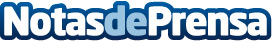 Avantor introduce en uno de los mundos de fantasía mejor construidos en su novela 'El mundo de Orioth'El autor presenta la primera entrega de una trilogía de fantasía épica digna de autores como J.R.R. Tolkien o J. K. RowlingDatos de contacto:Editorial TregolamServicios editoriales918 675 960Nota de prensa publicada en: https://www.notasdeprensa.es/avantor-introduce-en-uno-de-los-mundos-de Categorias: Nacional Literatura Entretenimiento http://www.notasdeprensa.es